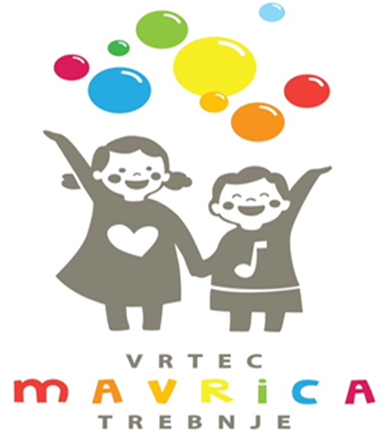 Otroka lahko vpišete v naslednje enote:VIDEKSlakova ulica 5, TrebnjeOSTRŽEKSlakova ulica 5, TrebnjeKEKECKidričeva ulica 2, TrebnjeMAVRICARežunova ulica 8, TrebnjeGUBČEVAGubčeva 21 in 23, TrebnjeMOJCAGoliev trg 4, TrebnjeDOBRNIČDobrnič 2, DobrničŠENTLOVRENCŠentlovrenc 17, Velika LokaROMANO Vejar 121, TrebnjeVse o vpisu lahko izveste tudi na številkah: 07 3481 185 ali 031 744 929.VABI K VPISU ZA ŠOLSKO LETO 2016/2017Vpis bo potekal od 1.2. do 10.2.2016, na upravi vrtca, na Režunovi ulici 12, in sicer:v ponedeljek, 1.2.2016 od 8. do 17. ure,v torek, 2.2.2016 od 8. do 16.30 ure,ostale dneve od 7.30 do 15.30 ure.Naše enote si lahko ogledate in jih obiščete v dnevih od 1.2. do 10.2.2016, med 9.00 in 11.00 uro.Obrazec za vpis dobite na upravi vrtca, pri svetovalni delavki in na naši spletni strani: www.vrtec-trebnje.si.Starši lahko podate vlogo za vpis v vrtec le v en javni vrtec v Občini Trebnje. Vloga velja le za šolsko leto, za katerega bo bila vložena.Vlogo oddajte pravočasno, ker velja zakonsko določilo, da vrtec najprej obravnava vse vloge, ki jih prejme v objavljenem roku. Vloge za vpis otroka, vložene oz. oddane na pošto po preteku roka za redni vpis, bodo obravnavane šele, ko bo vrtec vključil vse otroke s čakalnega seznama. Če bo v vrtec vpisanih več otrok, kot je v vrtcu prostih mest, bo o vlogah odločala komisija. Prednost pri sprejemu lahko uveljavljajo starši, če ob vlogi predložijo pisno mnenje Centra za socialno delo o ogroženosti otroka zaradi socialnega položaja družine ali odločbo o usmeritvi otroka s posebnimi potrebami. Vloge za premestitev: v času vpisa lahko starši že vključenih otrok vložijo vlogo za premestitev otroka iz ene v drugo enoto znotraj enega javnega vrtca ali vlogo za premestitev med vrtcema.Vlasta Starc, mag. medk. menedž., l. r.Ravnateljica vrtca